Dennis zit in 4 VMBO-Theoretisch. Hij wil later graag iets in de richting economie en heeft nu al het meest passende vakkenpakket. Het gaat heel goed en hij denkt erover om de opleiding (Junior) accountmanager te gaan doen. In zijn achterhoofd heeft hij het plan om, net als zijn broer, later de opleiding HBO Economie te gaan doen. Hij wilt daarom graag weten hoeveel mensen er vanuit de opleiding (Junior) accountmanager doorstromen naar het HBO. In de Studie in Cijfers van een bepaalde ROC ziet hij dat 45% van de studenten van de opleiding detailhandel aan het ROC doorstroomt naar het HBO. Het landelijk gemiddelde dat doorstroomt naar het HBO is 50%Zoek twee MBO-opleidingen op niveau 4 die jou leuk lijken, Zoek in Studie en cijfers op wat het doorstroompercentage naar het HBO is. (op deze site staat een overzicht welke scholen er mee doen www.s-bb.nl/studie-in-cijfers , link 11).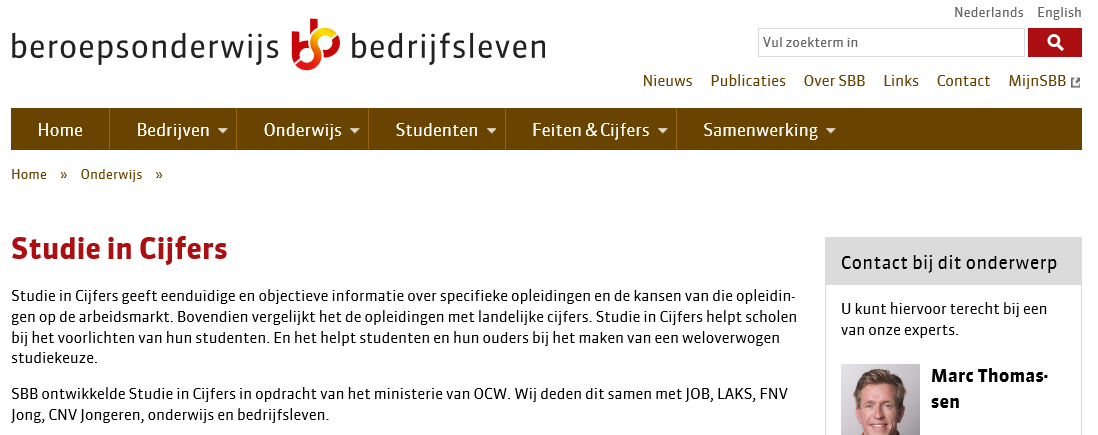 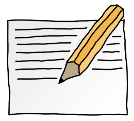 OPDRACHT 3.5: Dennis wil doorlerenWat zou jij doen als je Dennis was? Zou je nog naar andere ROC’s gaan kijken? Waarom?